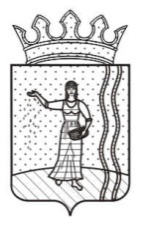 СОВЕТ  ДЕПУТАТОВ БИЯВАШСКОГО СЕЛЬСКОГО ПОСЕЛЕНИЯОКТЯБРЬСКОГО МУНИЦИПАЛЬНОГО РАЙОНАПЕРМСКОГО КРАЯРЕШЕНИЕ  27.05.2016                                                                                                         № 133О внесении изменений и дополнений в Устав Биявашского сельского поселения Октябрьского муниципального района Пермского  краяВ целях приведения Устава Биявашского сельского поселения Октябрьского муниципального района Пермского края»,  принятого решением Совета депутатов Биявашского сельского поселения от 28.05.2015 в соответствие с действующим законодательством Российской Федерации, Совет депутатов Биявашского сельского поселения РЕШАЕТ:Внести следующие изменения и дополнения в Устав Биявашского сельского поселения Октябрьского муниципального района Пермского края:1.1.	Пункт 17 части 1 статьи 3 «Вопросы местного значения» изложить в следующей редакции:  «17) обеспечение условий для развития на территории поселения физической культуры, школьного спорта и массового спорта, организация проведения официальных физкультурно-оздоровительных и спортивных мероприятий поселения;»Пункт 20 части 1 статьи 3 «Вопросы местного значения» изложить в следующей редакции:«20) участие в организации деятельности по сбору (в том числе раздельному сбору) и транспортированию твердых коммунальных отходов;»Пункт 24 части 1 статьи 3 «Вопросы местного значения»: «24) организация и осуществление мероприятий по территориальной обороне и гражданской обороне, защите населения и территории поселения от чрезвычайных ситуаций природного и техногенного характера» исключитьПункт 4 части 3 статьи 13 «Публичные слушания» дополнить словами:«, за исключением случаев, если в соответствии со статьей 13 Федерального закона № 131-ФЗ для преобразования муниципального образования требуется получение согласия населения муниципального образования, выраженного путем голосования либо на сходах граждан.»Часть 5 статьи 22 «Глава Биявашского сельского поселения» изложить в следующей редакции: «5. Глава Биявашского сельского поселения должен соблюдать ограничения, запреты, исполнять обязанности, которые установлены Федеральным законом от 25.12.2008 № 273-ФЗ «О противодействии коррупции» и другими федеральными законами.Полномочия главы муниципального образования прекращаются досрочно в случае несоблюдения ограничений, запретов, неисполнения обязанностей, установленных Федеральным законом от 25.12.2008 № 273-ФЗ «О противодействии коррупции», Федеральным законом от 03.12 2012 № 230-ФЗ «О контроле за соответствием расходов лиц, замещающих государственные должности, и иных лиц их доходам», Федеральным законом от 07.05.2013 № 79-ФЗ «О запрете отдельным категориям лиц открывать и иметь счета (вклады), хранить наличные денежные средства и ценности в иностранных банках, расположенных за пределами территории Российской Федерации, владеть и (или) пользоваться иностранными финансовыми инструментами».1.6.	Часть 5 статьи 25 «Статус депутата Совета депутатов Биявашского сельского поселения» изложить в следующей редакции: «5. Депутат должен соблюдать ограничения, запреты, исполнять обязанности, которые установлены Федеральным законом от 25 декабря 2008 года № 273-ФЗ «О противодействии коррупции» и другими федеральными законами».»1.7.	Часть 10 статьи 25 «Статус депутата Совета депутатов Биявашского сельского поселения» изложить в следующей редакции:«10. Полномочия депутата прекращаются досрочно в случае несоблюдения ограничений, запретов, неисполнения обязанностей установленных Федеральным законом от 25 декабря 2008 года № 273-ФЗ «О противодействии коррупции», Федеральным законом от 3 декабря 2012 года № 230-ФЗ «О контроле за соответствием расходов лиц, замещающих государственные должности, и иных лиц их доходам»1.8. Часть 3 статьи 31 «Подготовка муниципальных правовых актов» изложить в новой редакции: «3. Проекты муниципальных нормативных правовых актов, устанавливающие новые или изменяющие ранее предусмотренные муниципальными нормативными правовыми актами обязанности для субъектов предпринимательской и инвестиционной деятельности, могут подлежать оценке регулирующего воздействия, проводимой органами местного самоуправления соответствующих муниципальных образований в порядке, установленном муниципальными нормативными правовыми актами в соответствии с законом Пермского края, за исключением:1) проектов нормативных правовых актов представительных органов муниципальных образований, устанавливающих, изменяющих, приостанавливающих, отменяющих местные налоги и сборы;2) проектов нормативных правовых актов представительных органов муниципальных образований, регулирующих бюджетные правоотношения.»1.9. Статью 31 «Подготовка муниципальных правовых актов» дополнить частью 4 в следующей редакции: «4. Оценка регулирующего воздействия проектов муниципальных нормативных правовых актов проводится в целях выявления положений, вводящих избыточные обязанности, запреты и ограничения для субъектов предпринимательской и инвестиционной деятельности или способствующих их введению, а также положений, способствующих возникновению необоснованных расходов субъектов предпринимательской и инвестиционной деятельности и местных бюджетов.»1.10. Изложить пункт 2 статьи 50 «Ответственность главы Биявашского сельского поселения перед государством» в следующей редакции:«2) совершения указанным должностным лицом местного самоуправления действий, в том числе издания им правового акта, не носящего нормативного характера, влекущих нарушение прав и свобод человека и гражданина, угрозу единству и территориальной целостности Российской Федерации, национальной безопасности Российской Федерации и ее обороноспособности, единству правового и экономического пространства Российской Федерации, нецелевое использование межбюджетных трансфертов, имеющих целевое назначение, бюджетных кредитов, нарушение условий предоставления межбюджетных трансфертов, бюджетных кредитов, полученных из других бюджетов бюджетной системы Российской Федерации, если это установлено соответствующим судом, а указанное должностное лицо не приняло в пределах своих полномочий мер по исполнению решения суда».2. Одобрить новую редакцию измененных положений Устава Биявашского сельского поселения Октябрьского муниципального района Пермского края».3. Главе муниципального образования «Биявашское сельское поселение Октябрьского муниципального района Пермского края»  в порядке, установленном Федеральным законом от 21.07.2005 года № 97-ФЗ «О государственной регистрации уставов муниципальных образований», представить настоящее Решение на государственную регистрацию.4. Настоящее Решение вступает в силу после государственной регистрации и его официального обнародования.Глава сельского поселения-председатель Совета депутатовБиявашского сельского поселения                                                 М.Г. Хорошавин